MondayWeek 2MondayWeek 2MondayWeek 2TuesdayWeek 2TuesdayWeek 2TuesdayWeek 2TuesdayWeek 2WednesdayWeek 2WednesdayWeek 2ThursdayWeek 2ThursdayWeek 2ThursdayWeek 2ThursdayWeek 2FridayWeek 2FridayWeek 2FridayWeek 2Main Meal ChoiceMain Meal ChoiceMain Meal ChoiceMain Meal ChoiceMain Meal ChoiceMain Meal ChoiceMain Meal ChoiceMain Meal ChoiceMain Meal ChoiceMain Meal ChoiceMain Meal ChoiceMain Meal ChoiceMain Meal ChoiceMain Meal ChoiceMain Meal ChoiceMain Meal ChoiceOven Baked Crumbed Haddock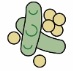 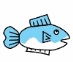 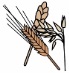 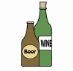 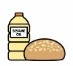 Creamed Potatoes, 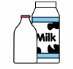 Garden Peas or Baked BeansOven Baked Crumbed HaddockCreamed Potatoes, Garden Peas or Baked BeansOven Baked Crumbed HaddockCreamed Potatoes, Garden Peas or Baked BeansLamb Moussaka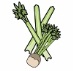 Garlic BreadSweetcorn or Mixed SaladLamb MoussakaGarlic BreadSweetcorn or Mixed SaladLamb MoussakaGarlic BreadSweetcorn or Mixed SaladLamb MoussakaGarlic BreadSweetcorn or Mixed SaladSausage Roll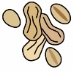 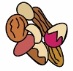 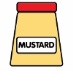 Jacket WedgesBaked Beans or Vegetable of the daySausage RollJacket WedgesBaked Beans or Vegetable of the dayChicken CurrySteamed Wholegrain Vegetable RiceOR Naan Bread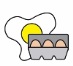 Chicken CurrySteamed Wholegrain Vegetable RiceOR Naan BreadChicken CurrySteamed Wholegrain Vegetable RiceOR Naan BreadChicken CurrySteamed Wholegrain Vegetable RiceOR Naan BreadPork & Vegetable Pie  Creamed Potatoes Country Vegetable MixPork & Vegetable Pie  Creamed Potatoes Country Vegetable MixPork & Vegetable Pie  Creamed Potatoes Country Vegetable MixVegetarian ChoiceVegetarian ChoiceVegetarian ChoiceVegetarian ChoiceVegetarian ChoiceVegetarian ChoiceVegetarian ChoiceVegetarian ChoiceVegetarian ChoiceVegetarian ChoiceVegetarian ChoiceVegetarian ChoiceVegetarian ChoiceVegetarian ChoiceVegetarian ChoiceVegetarian Choice(V) Vegetarian BurgerCreamed Potatoes, Garden Peas or Baked Beans(V) Vegetarian BurgerCreamed Potatoes, Garden Peas or Baked Beans(V) Vegetarian BurgerCreamed Potatoes, Garden Peas or Baked Beans(V) Cheese & Tomato Baguette PizzaMixed Salad andColeslaw(V) Cheese & Tomato Baguette PizzaMixed Salad andColeslaw(V) Cheese & Tomato Baguette PizzaMixed Salad andColeslaw(V) Cheese & Tomato Baguette PizzaMixed Salad andColeslaw(V) Vegetarian Sausage RollJacket Wedges& Baked Beans (V) Vegetarian Sausage RollJacket Wedges& Baked Beans (V)Sweet Potato, Chick Pea Curry  Steamed Wholegrain RiceOr Naan Bread(V)Sweet Potato, Chick Pea Curry  Steamed Wholegrain RiceOr Naan Bread(V)Sweet Potato, Chick Pea Curry  Steamed Wholegrain RiceOr Naan Bread(V)Sweet Potato, Chick Pea Curry  Steamed Wholegrain RiceOr Naan Bread(V) Quorn Sausage CasseroleCreamed PotatoesCountry Vegetables(V) Quorn Sausage CasseroleCreamed PotatoesCountry Vegetables(V) Quorn Sausage CasseroleCreamed PotatoesCountry VegetablesJacket Potatoes are served with either a mixed salad or a selection of daily vegetables.Jacket Potatoes are served with either a mixed salad or a selection of daily vegetables.Jacket Potatoes are served with either a mixed salad or a selection of daily vegetables.Jacket Potatoes are served with either a mixed salad or a selection of daily vegetables.Jacket Potatoes are served with either a mixed salad or a selection of daily vegetables.Jacket Potatoes are served with either a mixed salad or a selection of daily vegetables.Jacket Potatoes are served with either a mixed salad or a selection of daily vegetables.Jacket Potatoes are served with either a mixed salad or a selection of daily vegetables.Jacket Potatoes are served with either a mixed salad or a selection of daily vegetables.Jacket Potatoes are served with either a mixed salad or a selection of daily vegetables.Jacket Potatoes are served with either a mixed salad or a selection of daily vegetables.Jacket Potatoes are served with either a mixed salad or a selection of daily vegetables.Jacket Potatoes are served with either a mixed salad or a selection of daily vegetables.Jacket Potatoes are served with either a mixed salad or a selection of daily vegetables.Jacket Potatoes are served with either a mixed salad or a selection of daily vegetables.Jacket Potatoes are served with either a mixed salad or a selection of daily vegetables.Jacket PotatoCheese (V)Jacket PotatoCheese (V)Jacket PotatoCheese (V)Jacket PotatoTuna Mayonnaise or  Baked Beans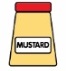 Jacket PotatoTuna Mayonnaise or  Baked BeansJacket PotatoTuna Mayonnaise or  Baked BeansJacket PotatoTuna Mayonnaise or  Baked BeansJacket PotatoChicken MayonnaiseJacket PotatoChicken MayonnaiseJacket Potato withColeslaw  (V)Jacket Potato withColeslaw  (V)Jacket Potato withColeslaw  (V)Jacket Potato withColeslaw  (V)Jacket PotatoCheese (V)Jacket PotatoCheese (V)Jacket PotatoCheese (V)Sandwich SelectionA selection of sandwiches with various fillings is available daily. Please see separate sandwich menu for Allergen information.Sandwich SelectionA selection of sandwiches with various fillings is available daily. Please see separate sandwich menu for Allergen information.Sandwich SelectionA selection of sandwiches with various fillings is available daily. Please see separate sandwich menu for Allergen information.Sandwich SelectionA selection of sandwiches with various fillings is available daily. Please see separate sandwich menu for Allergen information.Sandwich SelectionA selection of sandwiches with various fillings is available daily. Please see separate sandwich menu for Allergen information.Sandwich SelectionA selection of sandwiches with various fillings is available daily. Please see separate sandwich menu for Allergen information.Sandwich SelectionA selection of sandwiches with various fillings is available daily. Please see separate sandwich menu for Allergen information.Sandwich SelectionA selection of sandwiches with various fillings is available daily. Please see separate sandwich menu for Allergen information.Sandwich SelectionA selection of sandwiches with various fillings is available daily. Please see separate sandwich menu for Allergen information.Sandwich SelectionA selection of sandwiches with various fillings is available daily. Please see separate sandwich menu for Allergen information.Sandwich SelectionA selection of sandwiches with various fillings is available daily. Please see separate sandwich menu for Allergen information.Sandwich SelectionA selection of sandwiches with various fillings is available daily. Please see separate sandwich menu for Allergen information.Sandwich SelectionA selection of sandwiches with various fillings is available daily. Please see separate sandwich menu for Allergen information.Sandwich SelectionA selection of sandwiches with various fillings is available daily. Please see separate sandwich menu for Allergen information.Sandwich SelectionA selection of sandwiches with various fillings is available daily. Please see separate sandwich menu for Allergen information.Sandwich SelectionA selection of sandwiches with various fillings is available daily. Please see separate sandwich menu for Allergen information.Dessert ChoiceDessert ChoiceDessert ChoiceDessert ChoiceDessert ChoiceDessert ChoiceDessert ChoiceDessert ChoiceDessert ChoiceDessert ChoiceDessert ChoiceDessert ChoiceDessert ChoiceDessert ChoiceDessert ChoiceDessert ChoiceFruitMuffinsLemon DrizzleCakeLemon DrizzleCakeCarrot Cake with C/Cheese FrostingApple CrumbleApple CrumbleFrozenYoghurtsFrozenYoghurtsA selection of Yoghurt   Fresh Fruit and Bread  is available on a daily basis.  Custard  is served with desserts as appropriate.A selection of Mineral Water, Fruit Juice based drinks & Flavoured Milk  is available on a daily basis.A selection of Yoghurt   Fresh Fruit and Bread  is available on a daily basis.  Custard  is served with desserts as appropriate.A selection of Mineral Water, Fruit Juice based drinks & Flavoured Milk  is available on a daily basis.A selection of Yoghurt   Fresh Fruit and Bread  is available on a daily basis.  Custard  is served with desserts as appropriate.A selection of Mineral Water, Fruit Juice based drinks & Flavoured Milk  is available on a daily basis.A selection of Yoghurt   Fresh Fruit and Bread  is available on a daily basis.  Custard  is served with desserts as appropriate.A selection of Mineral Water, Fruit Juice based drinks & Flavoured Milk  is available on a daily basis.A selection of Yoghurt   Fresh Fruit and Bread  is available on a daily basis.  Custard  is served with desserts as appropriate.A selection of Mineral Water, Fruit Juice based drinks & Flavoured Milk  is available on a daily basis.A selection of Yoghurt   Fresh Fruit and Bread  is available on a daily basis.  Custard  is served with desserts as appropriate.A selection of Mineral Water, Fruit Juice based drinks & Flavoured Milk  is available on a daily basis.A selection of Yoghurt   Fresh Fruit and Bread  is available on a daily basis.  Custard  is served with desserts as appropriate.A selection of Mineral Water, Fruit Juice based drinks & Flavoured Milk  is available on a daily basis.A selection of Yoghurt   Fresh Fruit and Bread  is available on a daily basis.  Custard  is served with desserts as appropriate.A selection of Mineral Water, Fruit Juice based drinks & Flavoured Milk  is available on a daily basis.A selection of Yoghurt   Fresh Fruit and Bread  is available on a daily basis.  Custard  is served with desserts as appropriate.A selection of Mineral Water, Fruit Juice based drinks & Flavoured Milk  is available on a daily basis.A selection of Yoghurt   Fresh Fruit and Bread  is available on a daily basis.  Custard  is served with desserts as appropriate.A selection of Mineral Water, Fruit Juice based drinks & Flavoured Milk  is available on a daily basis.A selection of Yoghurt   Fresh Fruit and Bread  is available on a daily basis.  Custard  is served with desserts as appropriate.A selection of Mineral Water, Fruit Juice based drinks & Flavoured Milk  is available on a daily basis.A selection of Yoghurt   Fresh Fruit and Bread  is available on a daily basis.  Custard  is served with desserts as appropriate.A selection of Mineral Water, Fruit Juice based drinks & Flavoured Milk  is available on a daily basis.A selection of Yoghurt   Fresh Fruit and Bread  is available on a daily basis.  Custard  is served with desserts as appropriate.A selection of Mineral Water, Fruit Juice based drinks & Flavoured Milk  is available on a daily basis.A selection of Yoghurt   Fresh Fruit and Bread  is available on a daily basis.  Custard  is served with desserts as appropriate.A selection of Mineral Water, Fruit Juice based drinks & Flavoured Milk  is available on a daily basis.A selection of Yoghurt   Fresh Fruit and Bread  is available on a daily basis.  Custard  is served with desserts as appropriate.A selection of Mineral Water, Fruit Juice based drinks & Flavoured Milk  is available on a daily basis.A selection of Yoghurt   Fresh Fruit and Bread  is available on a daily basis.  Custard  is served with desserts as appropriate.A selection of Mineral Water, Fruit Juice based drinks & Flavoured Milk  is available on a daily basis.Greenwood Academies Trust understands that there are different types of vegetarian diet. Our menus reflect choices available for Lacto-ovo-vegetarians as this is the most common type of vegetarian diet.All menu items are subject to availability.Greenwood Academies Trust understands that there are different types of vegetarian diet. Our menus reflect choices available for Lacto-ovo-vegetarians as this is the most common type of vegetarian diet.All menu items are subject to availability.Greenwood Academies Trust understands that there are different types of vegetarian diet. Our menus reflect choices available for Lacto-ovo-vegetarians as this is the most common type of vegetarian diet.All menu items are subject to availability.Greenwood Academies Trust understands that there are different types of vegetarian diet. Our menus reflect choices available for Lacto-ovo-vegetarians as this is the most common type of vegetarian diet.All menu items are subject to availability.Greenwood Academies Trust understands that there are different types of vegetarian diet. Our menus reflect choices available for Lacto-ovo-vegetarians as this is the most common type of vegetarian diet.All menu items are subject to availability.Greenwood Academies Trust understands that there are different types of vegetarian diet. Our menus reflect choices available for Lacto-ovo-vegetarians as this is the most common type of vegetarian diet.All menu items are subject to availability.Greenwood Academies Trust understands that there are different types of vegetarian diet. Our menus reflect choices available for Lacto-ovo-vegetarians as this is the most common type of vegetarian diet.All menu items are subject to availability.Greenwood Academies Trust understands that there are different types of vegetarian diet. Our menus reflect choices available for Lacto-ovo-vegetarians as this is the most common type of vegetarian diet.All menu items are subject to availability.Greenwood Academies Trust understands that there are different types of vegetarian diet. Our menus reflect choices available for Lacto-ovo-vegetarians as this is the most common type of vegetarian diet.All menu items are subject to availability.Greenwood Academies Trust understands that there are different types of vegetarian diet. Our menus reflect choices available for Lacto-ovo-vegetarians as this is the most common type of vegetarian diet.All menu items are subject to availability.Greenwood Academies Trust understands that there are different types of vegetarian diet. Our menus reflect choices available for Lacto-ovo-vegetarians as this is the most common type of vegetarian diet.All menu items are subject to availability.Greenwood Academies Trust understands that there are different types of vegetarian diet. Our menus reflect choices available for Lacto-ovo-vegetarians as this is the most common type of vegetarian diet.All menu items are subject to availability.Greenwood Academies Trust understands that there are different types of vegetarian diet. Our menus reflect choices available for Lacto-ovo-vegetarians as this is the most common type of vegetarian diet.All menu items are subject to availability.Greenwood Academies Trust understands that there are different types of vegetarian diet. Our menus reflect choices available for Lacto-ovo-vegetarians as this is the most common type of vegetarian diet.All menu items are subject to availability.Greenwood Academies Trust understands that there are different types of vegetarian diet. Our menus reflect choices available for Lacto-ovo-vegetarians as this is the most common type of vegetarian diet.All menu items are subject to availability.Greenwood Academies Trust understands that there are different types of vegetarian diet. Our menus reflect choices available for Lacto-ovo-vegetarians as this is the most common type of vegetarian diet.All menu items are subject to availability.Allergen Symbols KeyAllergen Symbols KeyGlutenGlutenMilkMilkEggsEggsSulphitesSulphitesMustardMustardPeanutsPeanutsSoyaSoyaAllergen Symbols KeyAllergen Symbols KeyFishFishLupin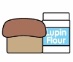 LupinCrustaceans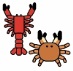 CrustaceansMolluscs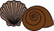 MolluscsNutsNutsSesame OilSesame OilCeleryCelery